ЧЕРКАСЬКА ОБЛАСНА РАДАГОЛОВАР О З П О Р Я Д Ж Е Н Н Я07.03.2024                                                                                         № 63-рПро призначення виконуючим обов’язки директора ГАРКАВОГО К. А.Відповідно до статті 55 Закону України «Про місцеве самоврядування
в Україні», підпункту 3 пункту 3 рішення обласної ради від 16.12.2016 
№ 10-18/VIІ «Про управління суб’єктами та об’єктами спільної власності територіальних громад сіл, селищ, міст Черкаської області» (зі змінами), 
враховуючи заяву Гаркавого К. А. від 07.03.2024, розпорядження голови обласної ради від 07.03.2024 № 59-р «Про встановлення посадових окладів директорам окремих комунальних некомерційних підприємств спільної власності територіальних громад сіл, селищ, міст Черкаської області»:1. ПРИЗНАЧИТИ ГАРКАВОГО Костянтина Анатолійовича виконуючим обов’язки директора комунального некомерційного підприємства «Черкаський обласний психоневрологічний диспансер Черкаської обласної ради» (далі – підприємство), з 12.03.2024, на строк до видання розпорядження голови обласної ради про звільнення його від виконання обов’язків директора підприємства.2. УСТАНОВИТИ з 12.03.2024 Гаркавому К. А. посадовий оклад у розмірі 
25 605,00 грн.3. Контроль за виконанням розпорядження покласти на управління юридичного забезпечення та роботи з персоналом виконавчого апарату обласної ради.Голова							                Анатолій ПІДГОРНИЙ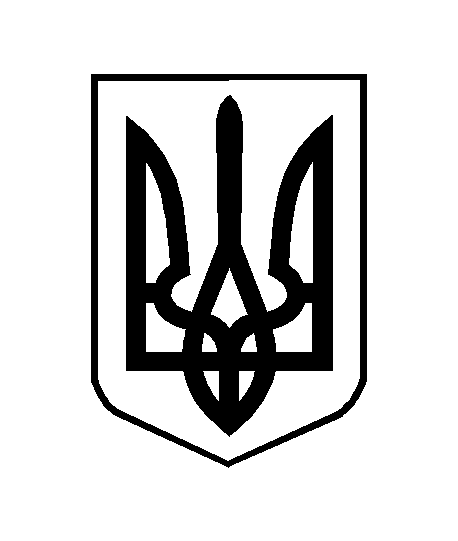 